Nombre y apellido: __________________________________________________________Está prohibido el uso de documentos y de todo aparato eléctrico.COMPRENSIÓN ESCRITA: TEXTODespués de leer el texto conteste a las siguientes preguntas: (3 puntos)UN ANALÍTICO Y UN IMPULSIVO, DUEÑOS DEL ÉXITO DE LA FÁBRICA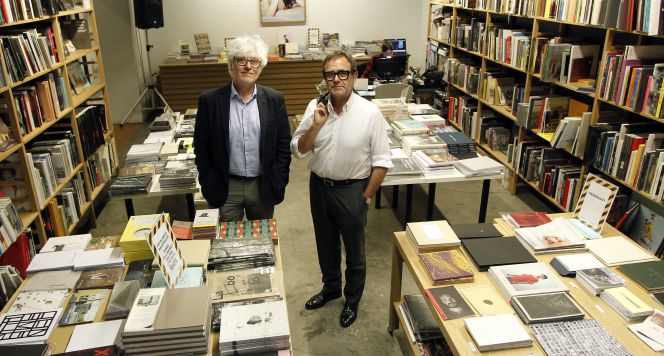 Alberto Fesser (a la izquierda) y Alberto Anaut, en la librería de La Fábrica. Se conocieron en el colegio, en los Sagrados Corazones de la calle Claudio Coello de Madrid. “Nos hicimos amigos haciéndonos una foto en una acampada en Cercedilla”, recuerda Alberto Fesser, de 59 años. A su lado, Alberto Anaut, de 60 años, que recuerda también el momento en el que se separaron. Porque uno era de letras, Anaut, y el otro de ciencias. El primero comenzó a estudiar Políticas, Sociología y Periodismo; el segundo, ingeniería en ICAI. “Seguíamos manteniendo la amistad pero nos veíamos menos, aunque hacíamos viajes juntos en el Dyane 6 descapotable de Alberto, recorríamos los pueblos de España porque nos habíamos aficionado a la fotografía”, señala Fesser, que durante 17 años trabajó como consultor en Arthur Andersen. Hasta que a Anaut, que hasta entonces se había dedicado al periodismo, “se le mete en la cabeza la idea de montar La Fábrica”.Fue hace unos 20 años cuando comenzaron a trabajar en la idea de montar un espacio cultural, donde tuvieran cabida todo tipo de disciplinas artísticas como la fotografía y las artes plásticas, la literatura, el cine, la música o las artes escénicas. “Nos gustaba hacer cosas juntos, pero yo me lo tuve que pensar porque llevaba mucho tiempo en una consultora, siempre en el ámbito ejecutivo, y me iba a montar una empresa que iba a hacer cultura”, prosigue. “Éramos esto que se llama ahora, emprendedores”, apunta Anaut. Al final, Fesser, después de pensárselo durante un año, se incorporó, coincidiendo con el primer PhotoEspaña que organizaron. “Es un proyecto ambicioso en la medida en la que haya más de una cabeza pensando. Él es más analítico, yo soy más impulsivo, más instantáneo. Nos complementamos”, afirma Anaut, que tiene claro que sin su socio jamás habría puesto en marcha todos los proyectos que han nacido alrededor de La Fábrica, que comenzó con una inversión de 3.000 euros. “Discutes las cosas, te atreves con más”.En el sótanoA Alberto Anaut le gusta de su socio su calidad humana y su capacidad para estructurar cualquier tema. “Lo que menos, que esa capacidad de análisis retrasa la acción”, detalla. Y a Alberto Fesser le admira la brillantez de su colega, que se anticipa a todo, “te das cuenta de que las cosas estaban ahí pero nadie las había visto, tiene la capacidad para imaginar y atreverse a hacer cosas”. Además, prosigue, de entusiasmar y de liar a la gente. Él lo sabe bien, “me sacó de la planta 31 de Torre Picasso para llevarme a trabajar a un sótano”.Fesser también cree en la complementariedad de la pareja. “Él es de olfato, de tirarse a la piscina, yo soy más timorato, analizo todo, y como complemento no está mal”. Recuerdan que los cinco primeros años fueron de hablar mucho y de hacer las cosas juntos. Compartían despacho y tenían las mesas una frente a la otra. A medida que la empresa iba cambiando e incrementando el número de proyectos, la forma de trabajar también se fue sofisticando. En estos momentos gestionan una plantilla de 50 personas, facturan seis millones de euros y hasta han montado juntos el Club Matador. Se sienten orgullosos de todo lo que han logrado en este tiempo juntos. “Es mucho más fácil imaginar ahora a una empresa de proyectos culturales que en los años noventa, hay mucha más competencia y un sector económico mucho mayor, pero seguimos por el mismo camino que en el comienzo, ya que no nos interesan los proyectos elitistas”, dice Alberto Anaut.Siempre han estado de acuerdo en las decisiones que han tomado, sobre todo aquellas que han ido encaminadas a hacer de La Fábrica una organización independiente, sobre todo de la administración pública. “Nuestra financiación es privada, apenas un 20% de nuestros ingresos proceden de instituciones públicas”, señala Anaut. Este año, Fesser cumple 17 años al frente de La Fábrica, los mismos que pasó en Arthur Andersen. “Nunca me he arrepentido del cambio. He tenido suerte, también con mi socio”, afirma. “Ahora es mucho más cómodo, ahora ya nos damos menos explicaciones. Además las empresas con dueños son más ricas”, concluye Anaut.¿Qué es la fábrica?______________________________________________________________________________________________________________________________________________________¿Quiénes son los que han creado la fábrica? ___________________________________________________________________________¿Dónde se conocieron?___________________________________________________________________________¿Cómo surgió la idea de crear la Fábrica?___________________________________________________________________________¿Por qué dicen que es un trabajo complementario?______________________________________________________________________________________________________________________________________________________¿Cuál crees que fue la clave del éxito del binomio Anaut – Fresser?______________________________________________________________________________________________________________________________________________________										Verdadero 	FalsoAnaut dice que llevaba mucho tiempo trabajando en una consultora	□		□Fesser trabajo como consultor de Arturo Anaut durante 17 años	□		□Anaut es más impulsivo.							□		□Fesser tiene una capacidad de análisis y lo atrasa todo			□		□La fábrica cuenta con 50 trabajadores.					□		□La mayor parte de la financiación viene del sector público.		□		□Después de leer las experiencias de tres personas para gastar menos energía. Relacionar las preguntas con los textos (A, B o C) (3 pts)									    A	      B	          C									CARLOS  PEDRO  ERIKAII.- FUNCIONAMIENTO DE LA LENGUA:A.-PONER ESTOS VERBOS QUE ESTÁN EN PRESENTE, EN PRETÉRITO INDEFINIDO Y CONDICIONAL: (1 pts)B.- COMPLETAR LOS ESPACIOS EN BLANCO CON LAS PREPOSICIONES ADECUADAS: por, para, en, desde, con, de, a (3 pts)No sé_________________________________ dónde andará Juan._________________________________no engordar, hay que hacer mucho deporte.Yo_________________________________ tu lugar, no haría eso.___________________________ que llegamos a Madrid no ha hecho más que llover.Este verano iremos__________________________ nuestros padres a Estados Unidos.¿Dónde estabas? ¿__________________dónde vienes_______________ estas horas?C.- COMPLETAR CON LOS VERBOS SER, ESTAR Y EN EL TIEMPO QUE CONVIENE: (2 pts)¡Qué tiempo tan feo! No __________________  día para ir de excursión.La película_____________________________ tan aburrida que tuvimos que salirnos.Ayer Juan y Pedro no ____________ en casa porque tuvieron que viajar con urgencia.¡No me digas que no lo sabías! Si __________ en la reunión.Cuando _______________________ niño solía ir a jugar al fútbol todos los domingos.D.- COMPLETAR LAS FRASES CON EL VERBO ENTRE PARÉNTESIS EN PRETÉRITO PERFECTO O PRETÉRITO INDEFINIDO:   (1 pts)Este verano, los estudiantes (estar) ___________________________ en el Caribe.El año pasado, mis padres no me (dejar) ________________________ ir de vacaciones a la montaña porque me (decir) ____________________ que era peligroso. Anoche, Julián (volver) ________________ muy tarde del cine y después (ponerse) _____________________ a escuchar música.E. VOLVER A ESCRIBIR LAS FRASES SUSTITUYENDO LAS PALABRAS EN NEGRITA POR PRONOMBRES: (1 pts)Mi padre me prestó el coche para salir esta noche. _____________________________Miguel le da el libro a Jaime. _____________________________________________Los profesores tomarán los exámenes a los estudiantes._____________________________________________________________________No le digas a María lo que te conté.  ________________________________________EXPRESIÓN ESCRITA: (). Redactar un texto de entre 150 y 180 palabrasUsted ha recibido el siguiente correo electrónico de una librería donde ha comprado libros en español:Escríbale un correo electrónico a Cristina.  En él deberá:● saludar;● agradecer la invitación;● hablar de algún libro de Cristina que haya leído;● asegurar su participación en el acto;● despedirse.ACarlosNosostros somos cuatro en casa. Antes bañábamos todos los días a los dos niños juntos pero, desde que leí que cambiando el baño por la ducha se ahorran alrededor de 200 litros de agua cada vez, solo los duchamos.También he cambiado la nevera de lugar porque antes estaba al lado del horno y le daba directamente la luz del sol y tardaba más en enfriarse.También compramos muchos más productos de temporada y los congelamos en grandes cantidades. Creemos que también es una buena forma de educar a nuestros hijos con nuestro ejemplo y ellos también ven que ahorrar puede ser divertido.BPEDROMe preocupa mucho el medioambiente y creo que todos podemos hacer pequeños gestos para que nuestros hijos tengan un mundo mejor.He descubierto que se tarda el mismo tiempo en asar y cocer los alimentos para diez personas que para cuatro.  Nosotros somos solo tres en casa pero siempre preparo mucha más comida y después la meto en la nevera para hacer otros platos.  Hago croquetas, empanadillas, sopas o ensaladas con los restos.  También he empezado a preparar mis propios postres y me salen unos yogures y helados riquísimos.¡Ah! Y nos hemos comprado un lavavajillas con lo que gastamos mucha menos agua.CERIKAEn mi casa hay mucha luz natural pero siempre he pagado mucho dinero por la electricidad. Hace unos meses empecé a cambiar algunos hábitos y he conseguido disminuir sensiblemente el gasto.  Por ejemplo, he hechoun par de ventanas más en casa para que entre más luz y desde hace un tiempo me he acostumbrado a apagar las luces cuando no estoy en las habitaciones.  También cuando no uso el televisor, el DVD o el ordenador los desenchufo y así no se quedan en el modo stand by que también es un gasto innecesario.¿Qué persona dice que cocina comida para más personas de las que viven en su casa?¿Qué persona se ha comprado un aparato para fregar los platos?¿Qué persona dice que desconecta algunos aparatos?¿Qué persona dice que su factura ha bajado?¿Qué persona dice que ahora ilumina su casa de otra forma?¿Qué persona dice que ha puesto el frigorífico en otro sitio?PresentePretérito indefinidoCondicionalBrincanSalgoHacemosTienesEstimado cliente de la librería “La Rayuela”:Mi nombre es Cristina Aranda y soy autora de una serie de libros adaptados para alumnos de español a los que les gusta la lectura.  La librería “La Rayuela” me ha dado su dirección para invitarle a una presentación especial de mi último libro.  Se trata de “una lectura entre amigos”, es decir, no es un acto formal sino algo tranquilo entre personas amantes de los libros.  Podemos disfrutar también de una copa de buen vino.El acto será el sábado que viene a las 20:00 de la noche.Le esperamos.Saludos cordiales Cristina Aranda